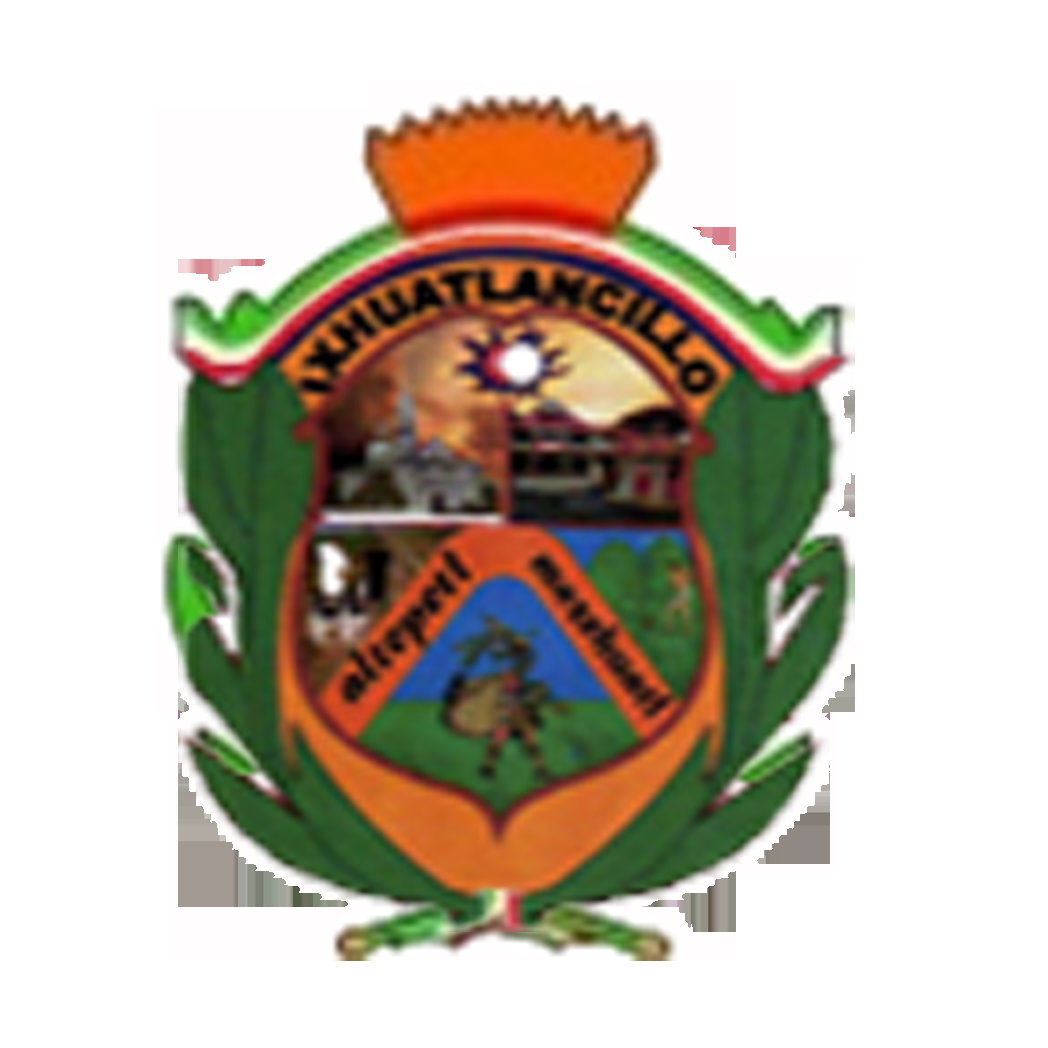 DIRECCIÓN DE EDUCACIÓN.III. FACULTADES DE LAS AREAS ADMINISTRATIVAS.DENOMINACIÓN DE LA NORMA APLICABLE.HIPERVINCULO A LA NORMALEY NÚMERO 9 ÓRGANICA DEL MUNICIPIO LIBREhttp://ixhuatlancillo.gob.mx/file/vmhQedfqkVycaAMILEY NÚMERO 247 DE EDUCACIÓN DEL ESTADO DE VERACRUZ DE IGNACIO DE LA LLAVEhttp://ixhuatlancillo.gob.mx/file/ToSxYHcReubsMaCU